Координаційна рада з питань Громадського бюджету м.Миколаєва Протокол № 1631.08.2018 										  м.Миколаїв14ºº										Порядок денний:1. Інформація щодо організації голосування та підрахунку голосування за проекти Громадського бюджету у вересні 2018 року.2. Опечатування скриньок для голосування за проекти Громадського бюджету м.Миколаєва.3. Передача бланків та скриньки для голосування до пунктів для голосування.4. Різне1. СЛУХАЛИ:Шуліченко Т.В., яка запропонувала на час відпустки секретаря Координаційної ради Крисіної Н.С. обрати секретарем ради Криницьку Т.В.Шуліченко Т.В., яка наголосила на тому, що 04.09.2018 розпочинається  голосування за проекти Громадського бюджету м.Миколаєва. Голосування відбуватиметься двома шляхами: у електронному вигляді – на офіційному сайті Громадського бюджету м.Миколаєва: https://mykolaiv-budget.e-dem.in.ua та у паперовому вигляді - на пунктах для голосування, розташованих у приміщеннях за місцем знаходження департаменту з надання адміністративних послуг Миколаївської міської ради та віддалених робочих місць прийому фахівців департаменту з надання адміністративних послуг миколаївської міської ради. Голосування триватиме до 17.09.2018 включно.	Голосування за проекти для реалізації за рахунок коштів Громадського бюджету м.Миколаєва та у пунктах голосування, затверджених розпорядженням Миколаївського міського голови шляхом заповнення друкованої версії бланків для голосування. Бажаючий взяти участь у голосуванні може проголосувати: 	- у холі департаменту з надання адміністративних послуг Миколаївської міської ради, за адресою: вул. Адміральська, 20 (3 під’їзд).	- адміністрація Інгульського району Миколаївської міської ради, за адресою: пр..Богоявленський, 1 	- адміністрація Корабельного району Миколаївської міської ради, за адресою: пр.. Богоявленський, 314.	Інформацію щодо пунктів для голосування розміщено на офіційному Інтернет-порталі Миколаївської міської ради, на сторінках Миколаївської міської ради та департаменту економічного розвитку Миколаївської міської ради у мережі Facebook, на громадському електротранспорті, сіті-лайтах та інших інформаційних матеріалах.	Інформація щодо організації передачі даних на офіційний сайт Громадського бюджету м.Миколаєва під час голосування за проекти у період з 04.09.2018 до 17.09.2018 додається.	ВИРІШИЛИ:	Доопрацювати систему обробки даних осіб, які проголосували у паперовому вигляді на пунктах до голосування та заслухати інформацію з цього питання на наступному засіданні Координаційної ради.										Термін: 3 вересня 2018 року 	2. Присутнім членам Координаційної ради запропоновано опечатати скриньки для голосування та передати їх, а також бланки для голосування у кількості 12000 шт. до пунктів для голосування: 	- департаменту з надання адміністративних послуг Миколаївської міської ради (1 велика скринька для голосування та 4000 бланків для голосування),	- адміністрація Інгульського району Миколаївської міської ради (2 маленьких скриньки для голосування та 4000 бланків для голосування),	- адміністрація Корабельного району Миколаївської міської ради (2 маленьких скриньки для голосування та 4000 бланків для голосування).		Здійснено опечатування скриньок для голосування, що було засвідчено підписами членів Координаційної ради з питань Громадського бюджету м.Миколаєва, які присутні під час прийому-передачі. 	3. Приойм-передача скриньок для голосування у кількості 5 шт. та бланків для голосування у кількості 12000 шт. на пункти голосування зафіксовано у відомостях прийому-передачі бланків та урни для голосування в рамках Громадського бюджету м.Миколаєва на 2019 рік (додаються).Головуючий – заступник голови Координаційної ради						 		Т.В.ШуліченкоСекретар Координаційної ради							Т.В.КриницькаВідомістьприйому-передачі бланків та урни для голосуванняв рамках Громадського бюджету м.Миколаєва на 2018 рік«31»  серпня  2018 р.								м.МиколаївКоординаційна рада з питань Громадського бюджету м.Миколаєва передає, а департамент з надання адміністративних послуг Миколаївської  міської ради, в особі ________Черниш Т.В.,  _________ _____________, приймає: 1. бланки для голосування  4000 шт.2. урна для голосування 1 шт.	Відомість складено у двох примірниках для кожної сторони окремо.Передав:						Прийняв:________ Ващиленко А.М.			________ Черниш Т.В.________ Лосік Т.О.				________ Зоткін П.С.				«31»  серпня 2018 р.________ Карцев С.М.________ Цуканова А.Є.________ Днєєва Т.М.________ Криницька Т.В.________ Бондарєв Р.С.________ Шуліченко Т.В.«31» серпня 2018 р.					Відомістьприйому-передачі бланків та урни для голосуванняв рамках Громадського бюджету м.Миколаєва на 2018 рік«31»  серпня  2018 р.								м.МиколаївКоординаційна рада з питань Громадського бюджету м.Миколаєва передає, а адміністрація Інгульського району Миколаївської  міської ради, в особі ________Жила Г.О., Коренюгіна О.І._________ _____________, приймає: 1. бланки для голосування  4000 шт.2. урна для голосування 2 шт.	Відомість складено у двох примірниках для кожної сторони окремо.Передав:						Прийняв:________ Ващиленко А.М.			________ Жила Г.О.________ Лосік Т.О.				________ Коренюгіна О.І.________ Зоткін П.С.				«31»  серпня 2018 р.________ Карцев С.М.________ Цуканова А.Є.________ Днєєва Т.М.________ Криницька Т.В.________ Бондарєв Р.С.________ Шуліченко Т.В.«31» серпня 2018 р.					Відомістьприйому-передачі бланків та урни для голосуванняв рамках Громадського бюджету м.Миколаєва на 2018 рік«31»  серпня  2018 р.								м.МиколаївКоординаційна рада з питань Громадського бюджету м.Миколаєва передає, а адміністрація Корабельного району Миколаївської  міської ради, в особі ________Антонян Т.А., Жиброва О.П._________ _____________, приймає: 1. бланки для голосування  4000 шт.2. урна для голосування 2 шт.	Відомість складено у двох примірниках для кожної сторони окремо.Передав:						Прийняв:________ Ващиленко А.М.			________ Антонян Т.А.________ Лосік Т.О.				________ Жиброва О.П.________ Зоткін П.С.				«31»  серпня 2018 р.________ Карцев С.М.________ Цуканова А.Є.________ Днєєва Т.М.________ Криницька Т.В.________ Бондарєв Р.С.________ Шуліченко Т.В.«31» серпня 2018 р.	Інформація щодо ГОЛОСУВАННЯ та організації підрахунку голосуванняза проекти Громадського бюджету у вересні 2018 року.1. Голосування за проекти для реалізації за рахунок коштів Громадського бюджету м. Миколаєва проводиться на офіційному сайті Громадського бюджету м.Миколаєва та у пунктах голосування, затверджених розпорядженням Миколаївського міського голови шляхом заповнення друкованої версії бланків для голосування. Бажаючий взяти участь у голосуванні може проголосувати:- у холі департаменту з надання адміністративних послуг Миколаївської міської ради, за адресою вул.Адміральська, 20, (3 під’їзд). Режим роботи: понеділок-четвер 09:00 -  17:00, п’ятниця-субота 09:00 – 16:00, працює без перерви (відповідальні особи, які супроводжують  голосування: Вітязь Діана Євгенівна -  начальник відділу центр надання адміністративних послуг управління адміністративних послуг департаменту з надання адміністративних послуг Миколаївської міської ради, Черниш Тетяна Вісаріонівна - адміністратор відділу центр надання адміністративних послуг управління адміністративних послуг департаменту з надання адміністративних послуг Миколаївської міської ради);- адміністрації Інгульського району Миколаївської міської ради, за адресою пр. Богоявленський, .Миколаїв. Режим роботи: понеділок, вівторок, четвер  09:00 - 17:00; середа, п’ятниця  09:00 - 15:00; працює без перерви (відповідальні особи, які супроводжують  голосування: Коренюгіна Олена Іванівна – начальник відділу організаційної роботи та юридичного забезпечення адміністрації  Інгульського району Миколаївської міської ради, Жила Ганна Олександрівна - адміністратор відділу по роботі з єдиним державним демографічним реєстром управління адміністративних послуг департаменту з надання адміністративних послуг Миколаївської міської ради;- Адміністрація Корабельного району Миколаївської міської ради.  Адреса пункту: пр. Богоявленський, .Миколаїв. 	Режим роботи: понеділок, вівторок, четвер  09:00 - 17:00; середа, п’ятниця 09:00 - 15:00; працює без перерви (відповідальні особи, які супроводжують  голосування: Антонян Тетяна Андріївна - головний спеціаліст загального відділу  адміністрації  Корабельного району  Миколаївської міської ради, Жиброва Оксана Павлівна - адміністратор відділу по роботі з єдиним державним реєстром управління  адміністративних послуг департаменту з надання адміністративних послуг Миколаївської міської ради).2. Голосування проводиться протягом 14 днів з 04 вересня 2018 року по 17 вересня 2018 року включно.3. Особа, що має намір проголосувати у пункті для голосування (мешканці міста, які зареєстровані у м.Миколаєві),  надає особі, відповідальній за організацію проведення голосування, підтверджуючі офіційні документи, зазначені в бланках для голосування (паспорт громадянина України (ID-картка). У разі пред’явлення ID-картки необхідна наявність  витягу з реєстру щодо місця проживання. Проекти, серед тих, що отримали позитивну оцінку, шляхом голосування визначають мешканці міста віком від 14 років, які є громадянами України, мають паспорт громадянина України, з реєстрацією місця проживання у місті Миколаєві. (п.1 розділу 6 Положення про Громадський бюджет м. Миколаєва (далі - Положення). Відповідальна особа, яка супроводжує голосування, переглянувши документи засвідчує бланк для голосування своїм підписом (бланки для голосування додаються).Заповнений бланк для голосування, не засвідчений підписом відповідальної особи, яка супроводжує голосування, вважається недійсним (п.2 розділу 6 Положення).	4. У пунктах голосування можна отримати бланки для голосування (окремо за великі та окремо за малі), зразок яких затверджений Положенням (додатки 4, 5 ), а також перелік проектів, що беруть участь у голосуванні. Для голосування мешканці міста мають право також скористатись бланками для голосування, що розміщуються на офіційному сайті Громадського бюджету м.Миколаєва, роздрукувавши їх на папері у форматі А4 (п.6 розділу 6 Положення).	5. Кожен мешканець міста може проголосувати лише за 2 проекти – один великий та один малий (п.7 розділу 6 Положення). 	6. Відповідальна особа, яка супроводжує  голосування, при перевірці підтверджуючих офіційних документів особи, що має намір проголосувати, забезпечує введення інформації щодо даних голосуючого за формою (додається).	7. Щоденно після закінчення голосування відповідальна особа, яка супроводжує  голосування надсилає заповнену форму відділу стандартизації та впровадження електронного врядування Миколаївської міської ради на електронну адресу elv@mkrada.gov.ua та копію департаменту економічного розвитку Миколаївської міської ради на електронну адресу depeconom@mkrada.gov.ua. 	8. Відділ стандартизації та впровадження електронного врядування Миколаївської міської забезпечує щоденне імпортування поданих даних на сайт Громадського бюджету.9. Бланки для голосування та опечатані скриньки для голосування передаються відповідальній особі, яка супроводжує   голосування, за відповідною відомістю під розпис.10. Відповідальна особа, яка супроводжує голосування, надає загальну інформацію щодо Громадського бюджету м. Миколаєва та надає інформацію щодо голосування за проекти. При цьому їй забороняється здійснювати агітацію та переконувати проголосувати за окремо взяті проекти.11. Громадськість міста має право організовувати контроль за ходом голосування у пунктах для голосування за проекти Громадського бюджету м.Миколаєва у паперовому вигляді. Організатори голосування мають забезпечити можливість здійснення контролю за ходом голосування з боку громадськості. (п. 17 розділу 6 Положення);Забороняється агітація за проекти Громадського бюджету м.Миколаєва на пунктах для  голосування (п. 18 розділу 6 Положення).12. Після закінчення терміну голосування опечатані скриньки доставляються у приміщення виконавчого комітету Миколаївської міської ради Координаційній раді з питань Громадського бюджету м.Миколаєва.	Підсумки голосування встановлюються шляхом підрахунку кількості голосів, відданих за той чи інший проект. Підрахунок голосів в електронному та паперовому варіантах організовує та узагальнює Координаційна рада з питань Громадського бюджету (п.8 розділу 6 Положення).	13. Переможцями голосування є проекти, які набрали найбільшу кількість голосів за рейтинговою системою. Якщо в результаті голосування два або декілька проектів отримали однакову кількість балів, пріоритетність  проектної пропозиції визначається жеребкуванням, яке проводить Координаційна рада за присутності авторів (п.9 розділу 6 Положення).	14. Кількість проектів - переможців  обмежується обсягом бюджетних асигнувань, передбачених міською Програмою «Громадський бюджет м.Миколаєва» на 2017-2020 роки (далі –Програма)  на 2019 рік для фінансування проектів за рахунок коштів Громадського бюджету м.Миколаєва (п.10 розділу 6 Положення).		15. У разі нестачі коштів на реалізацію пропозиції чергового проекту з переліку проектів-переможців, кошти залишаються в міському бюджеті (п. 11 розділу 6 Положення)	16. Підсумки голосування фіксуються в протоколі засідання Координаційної ради з питань Громадського бюджету, засвідчуються підписами усіх присутніх на засіданні членів Координаційної ради (п.12 розділу 6 Положення).17. Інформація про проекти-переможці публікується на офіційному сайті Громадського бюджету м.Миколаєва (п.15 розділу 6 Положення).Додаток 4до Положення ВБЛАНК ДЛЯ ГОЛОСУВАННЯГромадський бюджет м. МиколаєваПрізвище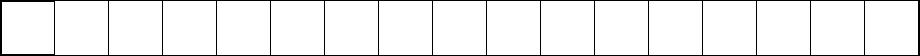 Ім’яПо батькові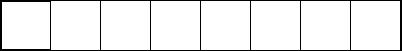 Дата народженняСерія, № паспортаАдреса реєстрації (у випадку голосування на паперовому бланку паспорт необхідно пред’явити особі, яку уповноважено супроводжувати голосування)Згода на обробку персональних даних:Відповідно до Закону України «Про захист персональних даних» я, ______________________________________________________________, даю згоду на обробку моїх персональних даних, вказаних в пункті 7 цього бланка-заяви. _______________								__________________дата										    підписЗазначте в графі номер та назву проекту*.* Перелік проектів, які допускаються до голосування, формується з проектів, які отримали позитивний висновок Експертної групи, погоджені Координаційною радою та допущені до голосування------------------------------------------------------------------------------------------------------------------------Заповнюється відповідальною особою, яка супроводжує голосуванняОтримав __________   ____________________________________   ____________   ________		Підпис 				П.І.П/б. 		 дата 	                  часДодаток 5до Положення МБЛАНК ДЛЯ ГОЛОСУВАННЯГромадський бюджет м. МиколаєваПрізвищеІм’яПо батьковіДата народженняСерія, № паспортаАдреса реєстрації (у випадку голосування на паперовому бланку паспорт необхідно пред’явити особі, яку уповноважено супроводжувати голосування)Згода на обробку персональних даних:Відповідно до Закону України «Про захист персональних даних» я, ______________________________________________________________, даю згоду на обробку моїх персональних даних, вказаних в пункті 7 цього бланка-заяви. _______________								__________________дата										    підписЗазначте в графі номер та назву проекту*.* Перелік проектів, які допускаються до голосування, формується з проектів, які отримали позитивний висновок Експертної групи, погоджені Координаційною радою та допущені до голосування------------------------------------------------------------------------------------------------------------------------Заповнюється відповідальною особою, яка супроводжує голосуванняОтримав __________   ____________________________________   ____________   ________		Підпис 				П.І.П/б. 		 дата 	                  часГоловуючий – заступник голови Координаційної ради:Шуліченко Т.В.Присутні: члени Координаційної радиВащиленко А.М., Лосік Т.О., Зоткін П.С., Карцев С.М., Цуканова А.Є., Днєєва Т.М., Криницька Т.В., Бондарєв Р.С.запрошені:Богаченко Є.В., Канарський Д.А., Коренюгіна О.І., Антонян Т.А., Жиброва О.П., Жила Г.О., Вітязь Д.Є., Черниш Т.В.ПІБСерія,№ паспортуID проектуДата голосуванняНомер проектуНазва проектуВеликий проектНомер проектуНазва проектуМалий проект